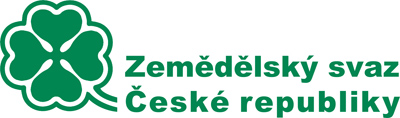 Tisková zprávaPraha 7. 4. 2017TZ: Do výtvarné soutěže, kterou připravil Zemědělský svaz ČR ve spolupráci s Výzkumným ústavem živočišné výroby, v.v.i. v Praze Uhříněvsi, přišlo 350 obrázků z 34 základních škol.Letošní obrázková soutěž týkající se tématu „Národní plemena skotu, prasat, ovcí a koz“, která si klade za cíl představit laické veřejnosti a zejména dětem národní plemena hospodářských zvířat, zná nominované obrázky. V každé kategorii je nominováno 20 obrázků. O vítězích můžete rozhodnout právě vy! Jak? Stačí hlasovat pro tři nejlepší výtvory v každé kategorii (1. a 2. stupeň základních škol) na stránkách Zemědělského svazu ČR (www.zscr.cz) a to od pondělí 10. dubna 2017 od 9:00 do úterý 2. května 2017 do 8:00. Týden před ukončením soutěže budou výsledky hlasování skryty a volba vítěze tak bude do konce hlasování utajena.Vítězné obrázky budou vystaveny na Národní výstavě hospodářských zvířat, která se uskuteční 11. až 14. května 2017 na výstavišti BVV v Brně. Na výherce čekají rozmanité věcné ceny. Soutěž připravil Zemědělský svaz ČR pod hlavičkou projektu Zemědělství žije! ve spolupráci s Výzkumným ústavem živočišné výroby, v.v.i. v Praze Uhříněvsi v rámci Národního programu konzervace a využívání genetických zdrojů zvířat MZe.